科研系统操作指南登录浙江农林大学首页（http://www.zafu.edu.cn/）——新版门户（账号：工号；密码：省份证后六位，如果忘记可以点“忘记密码”通过手机短信找回）——科研管理（没有账号密码的教师，请联系组织人事部开通）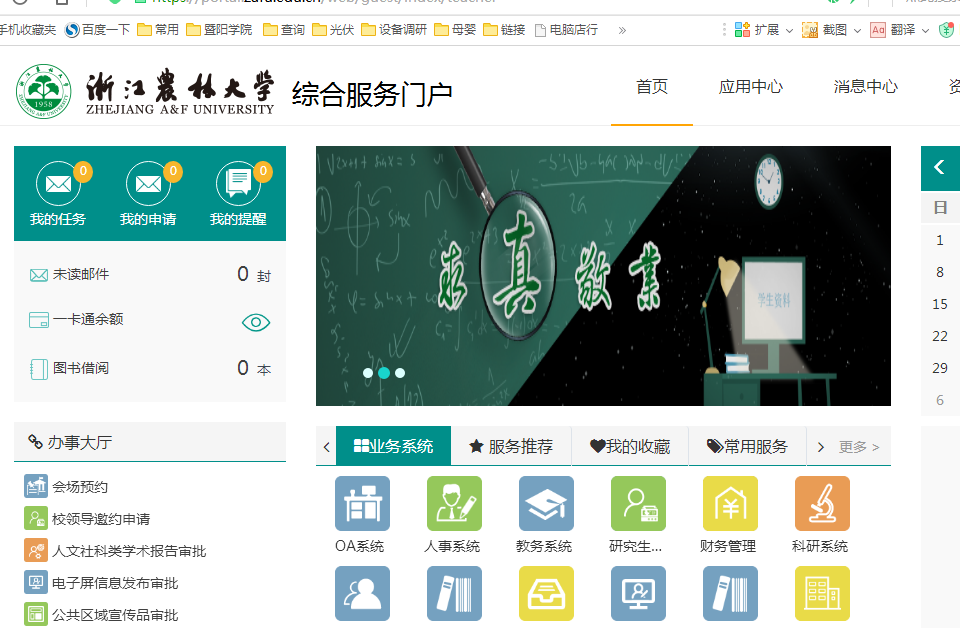 项目新增流程：我的项目——新增——纵向/横向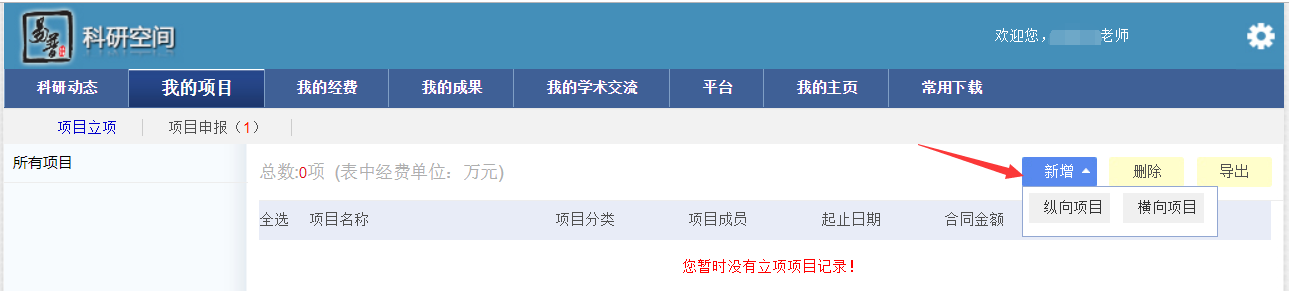 成果新增流程：我的成果——新增——论文/标准/著作/著作权/专利/新品种/鉴定/研究报告/获奖/艺术作品/药证/电路布图科研系统审核流程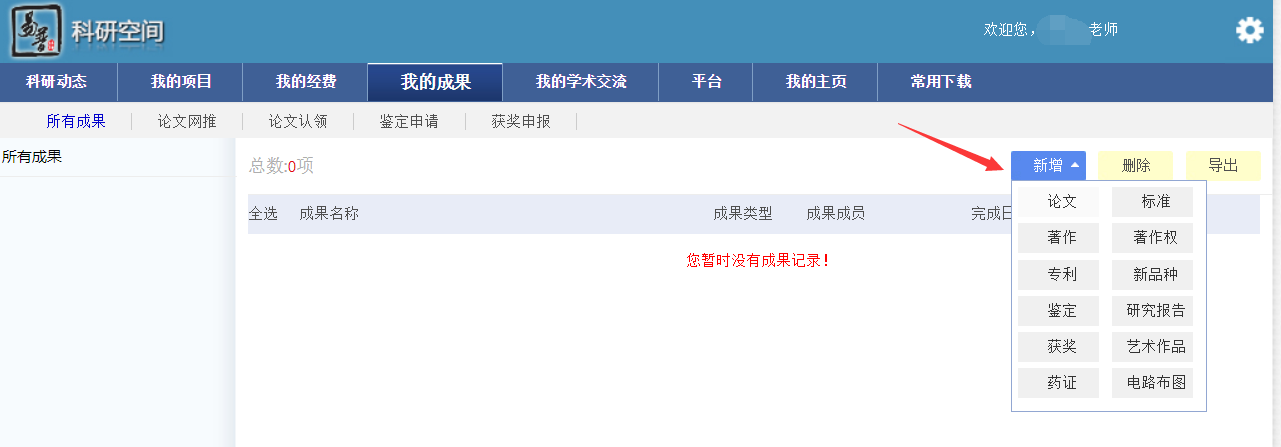 开始科研项目录入                   科研成果录入登录科研管理系统，完善相关信息填写，上传佐证材料
（按各类别要求上传相关佐证材料）           退回修改科技部审核职能部门：科技部办事地址：行政楼208室咨询电话：87760177（9200177）科研管理系统各类相关佐证材料填报及上传要求序号项目名称佐证材料要求备注1纵向项目立项立项文件或立项合同、经费到款证明（财务到账单）2纵向项目中检中期进展报告、阶段性成果、中期佐证材料等。3纵向项目结题结题报告、最终成果、重要事项变更审批表、结题证明等结题佐证材料4横向项目立项合同原件、经费到款证明（财务到账单）5论  文期刊封面、目录、文章内容，封底扫描成一个PDF上传6SCI，EI等检索论文图书馆开具的收录证明、论文PDF电子稿7著  作封面、封底、目录、出版页（出版社情况页）扫描成一个PDF上传8研究报告领导批示、成果采纳证明等完整扫描件9鉴定成果鉴定成果证书、鉴定成果目录等扫描件10登记成果证书扫描件11专利成果专利证书扫描件已授权12著作权著作权证书扫描件13新品种证书扫描件14获奖成果个人证书、单位证书扫描件15艺术参展参展邀请函（相关作证材料）、参展作品等相关扫描件16标  准证书扫描件